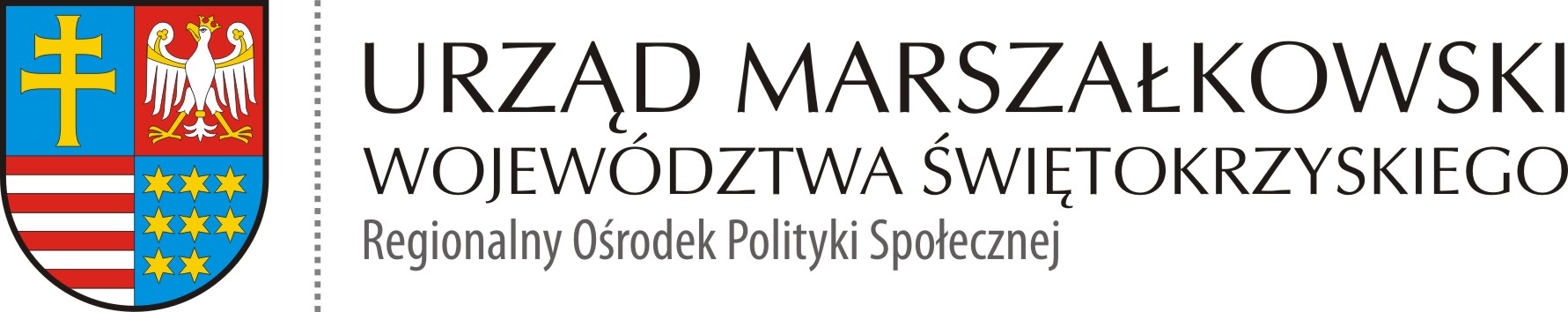 ROPS-II.052.2.25.2020  						            Kielce 23.11.2020 r.INFORMACJA O NIEUDZIELENIU ZAMÓWIENIADotyczy:  Przedmiotem zamówienia jest zakup i dostawa sprzętu rehabilitacyjnego i medycznego w ramach projektów socjalnych gmin: Łopuszno, Oksa, Bogoria, Wodzisław w związku z realizacją projektu partnerskiego „Liderzy kooperacji”.Program Operacyjny Wiedza Edukacja Rozwój - Działanie 2.5 "Skuteczna pomoc społeczna" - "Wypracowanie  i wdrożenie modeli kooperacji pomiędzy instytucjami pomocy społecznej i integracji społecznej a podmiotami innych polityk sektorowych m.in. pomocy społecznej, edukacji, zdrowia, sądownictwa i policji”.Zamawiający Województwo Świętokrzyskie – Urząd Marszałkowski Województwa Świętokrzyskiego, informuje o nieudzieleniu zamówienia w częściach:Część I - Zakup i dostawa sprzętu rehabilitacyjnego i medycznego w ramach projektu socjalnego – gmina Łopuszno/powiat kieleckiCzęść II - Zakup i dostawa sprzętu rehabilitacyjnego i medycznego w ramach projektu socjalnego – gmina Oksa/powiat jędrzejowskiCzęść IV - Zakup i dostawa sprzętu rehabilitacyjnego i medycznego w ramach projektu socjalnego – gmina Wodzisław/powiat jędrzejowskiUZASADNIENIECzęść I - Zakup i dostawa sprzętu rehabilitacyjnego i medycznego w ramach projektu socjalnego – gmina Łopuszno/powiat kielecki. W niniejszej części nie została złożona żadna oferta. Część II - Zakup i dostawa sprzętu rehabilitacyjnego i medycznego w ramach projektu socjalnego – gmina Oksa/powiat jędrzejowski.W niniejszej części została złożona jedna oferta przez firmę LORD4SPORT IRENEUSZ BUDZYN  siedzibą w Gliwicach na zakup i dostawę: trzech rowerów stacjonarnych oraz jednego fotela masującego. Zamawiający odrzuca ofertę Wykonawcy, ponieważ oferta nie spełnia wymogów formalnych  - brak podpisu osób/osoby upoważnionej do reprezentowania na złożonych drukach formularzy ofertowych (art. 73 paragraf 1 Kodeksu Cywilnego). Część IV - Zakup i dostawa sprzętu rehabilitacyjnego i medycznego w ramach projektu socjalnego – gmina Wodzisław/powiat jędrzejowski.W niniejszej części została złożona jedna oferta przez firmę TOLEK REHABILITACYJNE ROWERY TRÓJKOŁOWE TEOFIL BAGIŃSKI, MICHAŁ BAGIŃSKI z siedzibą w Choceniu na zakup i dostawę roweru trójkołowego rehabilitacyjnego dla dziecka. Oferowany produkt nie spełnia wszystkich wymagań Zamawiającego określonych w przedmiotowym zapytaniu ofertowym – szerokość roweru jest krótsza niż określona w zapytaniu ofertowym.Zgodnie z pkt. II Przedmiot zamówienia  ppkt. 6 Uwagi pppkt. 10)  zapytania ofertowego z dnia 30.10.2020 r. oferta została odrzucona, gdyż nie spełniły wymagań określonych przez Zamawiającego w treści przedmiotowego zapytania.Sporządzający:Marzena Bulińska - ………………. Akceptujący:Mariusz Brelski - ………………. 